              ПАЛЬЧИКОВЫЕ ИГРЫСуть занятия состоит в том, чтобы научить ребенка с помощью пальцев изображать какие-то предметы или живых существ. При этом все движения пальцев должны объясняться малышу. Это поможет ребенку разобраться с такими понятиями, как «сверху, снизу, правый, левый» и так далее. После того, как ребенок научится сам выполнять упражнения, можно попытаться разыграть сценки или небольшие сказки, распределив роли между собой и ребенком (например, встреча ёжика и зайчика в лесу). Вот несколько примеров таких упражнений:кошка:
соединить средний и безымянный пальцы с большим, указательный и мизинец поднять вверх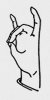 зайчик:
указательный и средний пальцы выпрямлены, остальные сжаты в кулак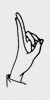 человечек:
бегаем указательным и средним пальцами по столу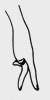 ёжик:
руки сцепить в замок, пальцы одной руки и большой палец другой руки выпрямить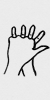 коза рогатая:
указательный и мизинец выпрямлены, большой палец - на согнутых безымянном и среднем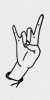 бабочка:
руки скрестить в запястьях и прижать ладони тыльными сторонами друг к другу, пальцы прямые, ладони с прямыми пальцами совершают легкие движения в запястьях - «бабочка летит»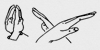  очки:
пальцы правой и левой руки сложить колечками, поднести их к глазам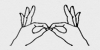 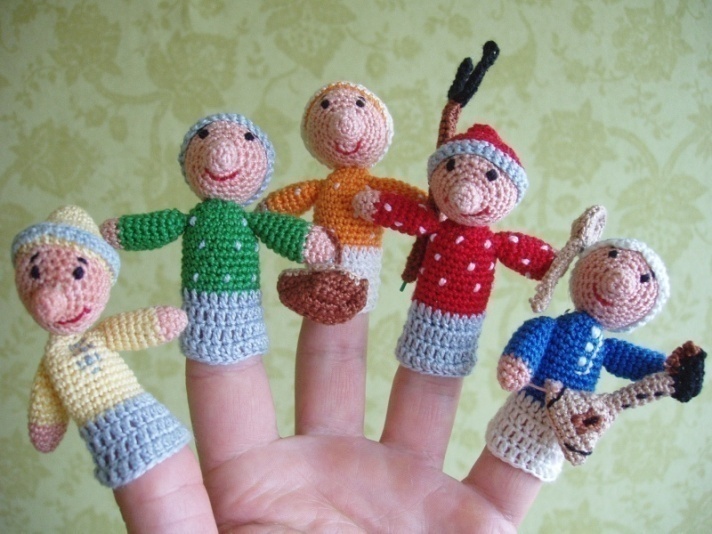            ПАЛЬЧИКОВЫЙ ТЕАТРпальчиковый театр - это увлекательная дидактическая игра, которая:-стимулирует развитие мелкой моторики;-знакомит ребенка с такими понятиями как форма, цвет, размер;-пространственное восприятие (понятия: справа, слева, рядом, друг за другом и т.д.);-развивает воображение, память, мышление и внимание;-помогает развивать словарный запас и активизирует речевые функции;- формирует творческие способности и артистические умения;-знакомит с элементарными математическими понятиями;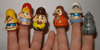 самодельный пальчиковый театр ПОТЕШКИ ДЛЯ МЕЛКОЙ     МОТОРИКИбратцы
Идут четыре брата навстречу старшему.
- Здравствуй, большак - говорят.
- Здорово, Васька-указка, Гришка-сиротка,
Мишка-середка, да Крошка Тимошка.
(соединяют большой палец с другими пальцами по очереди)замок
На двери висит замок.
(соединить пальцы обеих рук в замок)Кто его открыть бы мог?
(пальцы сцеплены в замок, руки тянутся в разные стороны)Постучали,
(не расцепляя пальцы, постучать ладонями друг о друга)Покрутили,
(покрутить сцепленные руки в запястьях)Потянули
(пальцы сцеплены в замок, руки тянутся в разные стороны)И открыли.
(расцепить пальцы)              Государственное бюджетное                                                                          образовательное учреждение                                 города Москвы                           Детский сад                     №  2645                     Южного окружного управления                        образования  города Москвы       Информация для родителей  
                         Адрес: г. Москва                          ул. Россошанская, д. 6Б.                        Тел: 8-495-381-11-72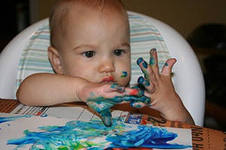                Составитель: учитель – логопед                                                  Паскалова  О.В.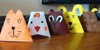 